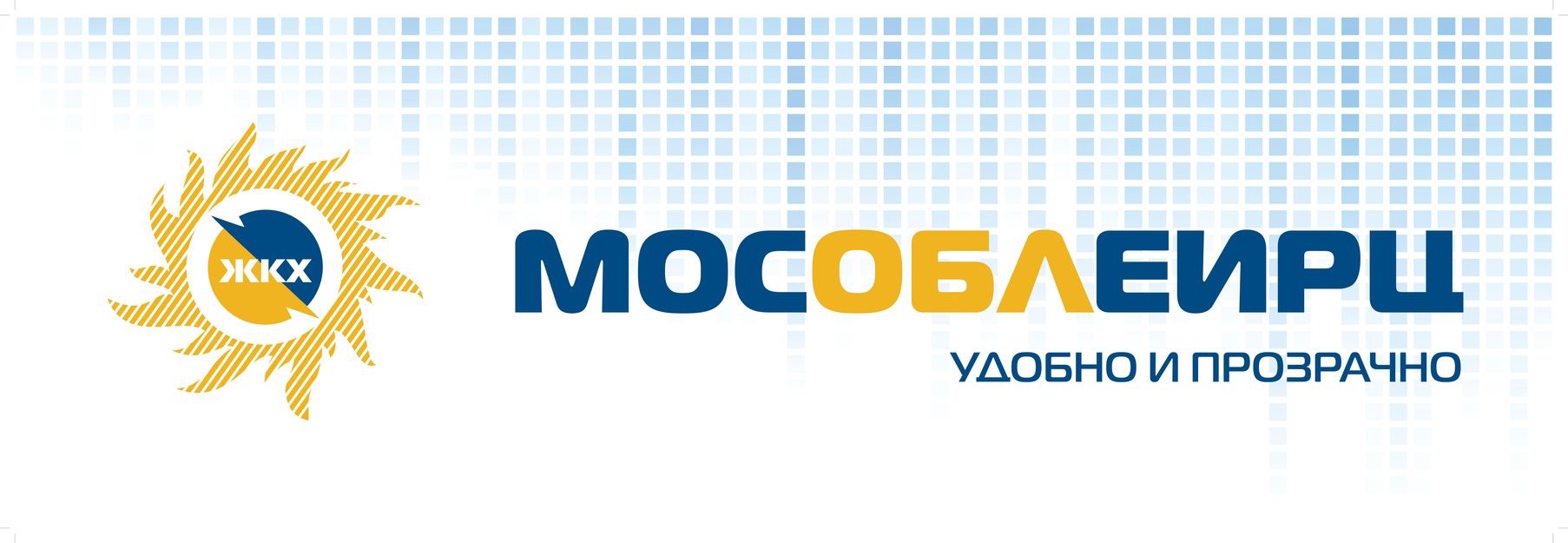 МосОблЕИРЦ информирует о способах передачи показаний ИПУ Чтобы платежный документ был сформирован с учетом фактического объема  потребленных ресурсов,  МосОблЕИРЦ  рекомендует  передавать  показания приборов учета в рекомендованные сроки с 14 по 19 число текущего месяца.   Если показания будут переданы позже, плата за услуги по электроэнергии, горячему и холодному водоснабжению, водоотведению рассчитывается по замещающей информации - среднемесячному потреблению либо нормативу. В следующем расчетном периоде,  с учетом переданных показаний, производится автоматический перерасчет.Удобный способ передачи показаний – Личный кабинет на сайте МосОблЕИРЦ  или мобильное приложение «Мой Мосэнергосбыт».  Также передать показания приборов учета можно в офисах МосОблЕИРЦ при очном обслуживании или через установленные терминалы, и по телефонам контактного центра 8 496 245 15 99, 8 495 374 51 61. Служба корпоративных коммуникаций МосОблЕИРЦ